新北市泰山區義學國民小學108學年度國家防災日地震避難掩護演練計畫暨腳本壹、依據       新北市政府教育局108年7月2日新北教工環字第1081211996號函辦理。貳、目的為加強師生防震要領，維護學生安全。為落實安全教育宣導，使學校在猝然遭到地震時，能迅速、有效疏散避難，減少損害且能適時回報。參、執行一、假設狀況：本校在上課期間，發生強烈地震；進行原地掩避及震後緊急疏散。二、演練日期：（一）簡報時間：108年9月3日(二)上午8時至8時40分(教師晨會簡報報告)。（二） 預演時間：108年9月9日(一)上午8時至8時40分(遇雨順延至9月16日)。（三）正式演練時間：108年9月20日(五)上午9時21分至10時10分。三、參加人員：本校全體師生。四、演練實施及要領：由學務處發佈演習狀況，所有同學在獲知狀況後，立即就指定位置，採取安全措施避難，學校成立防災小組工作分配表(如附件1)。（一）狀況一：強烈地震1.學務處以學校廣播系統(停電時使用:手搖鈴、大聲公、移動式擴音機等設備)發佈強烈地震，同學保持鎮靜，迅速蹲在書桌旁、牆角及屋柱旁，以防災帽或隨手可得之物頂於頭上以保護頭部。2.等地震過後，聽候廣播，各班依升旗集合路線，安靜進入操場，就升旗位置就位。3.未受傷人員請就操場原地坐下休息、待命，受傷人員則送至救護站實施救治。4.導師依照學生狀況登錄學生填寫災損狀況表(如附件3)（二）狀況二：因地震造成操場水牛區監視器電線走火。1.安全防護組須通報副指揮官並進行滅火。2.火災撲滅後進行現場警戒及災後復原工作。    肆、一般事項：一、為落實安全教育，複合式防災演練應每學年至少實施乙次，結合本校防災小組訓練實施。二、請警衛於演練期間管制學校大門人員進出，大門兩側及人文樓前禁止停放車輛，以確保安全。伍、本計畫經校長核可後辦理，修正時亦同。防災緊急應變小組工作分配表(附件1)義學國小防災緊急應變小組集合位置圖(附件2)災損狀況表(附件3)    年    班（複合式防災108.9.20)   全員到齊◆本表請置於避難包，於緊急避難逃生時，統計人數使用。     年    班（複合式防災正式演練)◆如有請假、受傷或失蹤者，請填座號姓名。◆本表請置於避難包，緊急避難逃生時，統計人數使用。國家防災日地震避難掩護演練腳本 108.8.23更新承辦人教務主任校長單位主管總務主任輔導主任組別組長器材配備組員器材配備工作內容指揮官校長紅色膠盔紅色背心1.負責指揮、督導、協調。2.依情況調動各組織間相互支援。副指揮官學務主任紅色膠盔紅色背心1.負責指揮、督導、協調。2.依情況調動各組織間相互支援。搶救組教務主任對講機黃色膠盔水藍色背心教務處成員科任白色膠盔水藍色背心1.受災學校教職員生之搶救及搜救。2.清除障礙物協助逃生。3.強制疏散不願避難之學校教職員生。通報組輔導主任對講機黃色膠盔水藍色背心輔導組組長白色膠盔水藍色背心緊急通訊錄進行災害資訊彙整通報。避難引導組生教組長對講機黃色膠盔水藍色背心衛生組長白色膠盔水藍色背心協助各班失蹤受傷人數管控避難引導組生教組長對講機黃色膠盔水藍色背心體育組長白色膠盔水藍色背心相機協助疏散及活動拍攝避難引導組生教組長對講機黃色膠盔水藍色背心訓育組長白色膠盔水藍色背心移動式擴音機擔任司儀，掌控活動流程避難引導組生教組長對講機黃色膠盔水藍色背心英語科任白色膠盔水藍色背心協助登記各班人數。安全防護組總務主任對講機黃色膠盔水藍色背心總務處成員、警衛白色膠盔水藍色背心滅火器火盆煤油1.模擬校園火災事件並緊急處理。2.進行初步滅火工作。緊急救護組資料組長對講機黃色膠盔水藍色背心輔導室成員(含學習教室)、護士、專兼任輔導老師白色膠盔水藍色背心擔架急救包固定板1.進行學生受傷處理。2.受驚嚇學生之心理輔導。3.全校學生之情緒安撫。司令台備有1.五個對講機2.四支麥克風司令台備有1.五個對講機2.四支麥克風司令台備有1.五個對講機2.四支麥克風司令台備有1.五個對講機2.四支麥克風司令台備有1.五個對講機2.四支麥克風後門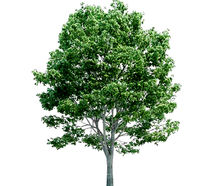 緊急救護組集合地點一支對講機:組長為資料組長指揮官:校長對講機共用指揮官:校長對講機共用指揮官:校長對講機共用副指揮官:學務主任對講機共用副指揮官:學務主任對講機共用副指揮官:學務主任對講機共用副指揮官:學務主任對講機共用後門緊急救護組集合地點一支對講機:組長為資料組長安全防護組集合位置對講機共用:組長為總務主任避難引導組集合位置對講機共用:組長為生教組長*英文科任通報人數處*通報組集合位置對講機共用:組長為輔導主任搶救組集合位置對講機共用:組長為教務主任學生避難地點學生避難地點學生避難地點學生避難地點學生避難地點學生避難地點學生避難地點學生避難地點學生避難地點學生避難地點學生避難地點火災發生地點(單槓區)火災發生地點(單槓區)火災發生地點(單槓區)火災發生地點(單槓區)火災發生地點(單槓區)火災發生地點(單槓區)應到人數實到人數缺席人數請假人數座號姓名請假人數座號姓名請假人數座號姓名受傷人數座號姓名受傷人數座號姓名受傷人數座號姓名失蹤人數座號姓名失蹤人數座號姓名失蹤人數座號姓名時間演練項目狀況內容對白地點9:21|9:24ㄧ、事故發生與察覺（一）情境模擬與介紹。（二）師生安撫與指導。（演練開始）[司儀(訓育組)]：本日108年9月20日上午9時21分，山腳斷層發生錯動，產生芮氏規模6.5的地震，本校所在地震度為6級，搖晃時間持續55秒，請全校師生待在教室，進行掩蔽動作。避難引導組(生教組長):有地震，請同學不要慌張，拿起防災帽套在頭上，迅速進行趴、掩、穩的動作，窗戶與電視櫃旁的同學，還有電燈下面、懸掛物下的同學，請移至隔壁走道蹲下，等待地震過後，聽老師指揮作疏散動作。請同學確認趴掩穩動作是否正確：首先，頭先進桌下，雙手抓同一支桌腳，手肘撐地板，頭頸埋雙手手臂中， 臀部往前移才能確認頭頸埋手臂中。(學生按照老師的指令進行)。[司儀(訓育組)]：請注意頭上的燈及旁邊的懸掛物及櫃子會不會掉下來或倒下。[司儀(訓育組)]：現在請各班教室內老師進行安撫及避難指導。教室9:24|9:319:24|9:319:24|9:31二、地震災情發佈、學生疏散引導和緊急應變組織的啟動（一）啟動災害應變組織。（二）校園災情勘察與回報。（三）人數統計與回報。（四）災情掌握與回報。指揮官(校長)：因應災害發生，現在成立緊急應變組織，請災害應變組織人員迅速至司令台前集合，並穿著防災工作背心以供辨識。副指揮官(學務主任)：現在發放對講機給組長並請各組測試通話。（對講機調頻10，各組組長與指揮官彼此通話測試）[司儀(訓育組)]：指揮官判定災情，認為有需要緊急避難，離開教室時，請順手將教室電源關閉。並下達疏散命令及成立緊急應變組織。副指揮官(學務主任)：所有學生到操場集合，行進間遵守不推、不跑、不語的原則，安全抵達操場。請各組組長回報集合狀況。over避難引導組(生教組長)：報告副指揮官，避難引導組除了部分組員已前往各樓梯口協助班級疏散之外，其餘全員到齊。over副指揮官(學務主任)：收到。over通報組(輔導主任)：報告副指揮官，通報組全員到齊。over副指揮官(學務主任)：收到。over安全防護組(總務主任)：報告副指揮官，安全防護組全員到齊。over 副指揮官(學務主任)：收到。over緊急救護組(資料組長)：報告副指揮官，緊急救護組全員到齊。over副指揮官(學務主任)：收到。over搶救組(教務主任)：報告副指揮官，搶救組全員到齊。over副指揮官(學務主任)：收到。over副指揮官(學務主任)：請安全防護組開始巡視校園，並注意自身安全，隨時以對講機回報校園受災狀況。over安全防護組(總務主任)：收到。over副指揮官(學務主任)：避難引導組，聽到請回答？over避難引導組(生教組長)：避難引導組收到，請講？over副指揮官(學務主任)：請避難引導組統計受困人數及位置後，立即回報。over避難引導組(生教組長)：收到。over。若有受困學生，請導師向避難引導組回報師生人數。[司儀(訓育組)]：現在各班導師在清點人數之後，若到齊後請老師指導學生蹲下，若未到齊請向避難引導組組員回報。學生避難疏散情形調查表(紅單和綠單)，放置於導師的避難包內，老師清點人數後，全員到齊者，拿出綠色單子，送交給各年級負責統計的老師；若有缺席者，則拿出紅色單子，填寫完畢後再交給各年級負責統計的老師並報告缺席人數與資料。(由各班導師負責向避難引導組隊員回報）(等待各班清點人數並計時)避難引導組(生教組長)：報告，一年七班師生應到25人，實到24人，請假0人，未到1人，王胤丞因行動不便，目前受困於人文樓2樓班級教室。避難引導組(生教組長)：報告，六年四班師生應到26人，實到24人，請假1人，未到1人，林育陞因行動不便，目前受困於班級教室。避難引導組(生教組長)：副指揮官，聽到請回答？。over副指揮官(學務主任)：收到，請講？。over避難引導組(生教組長)：報告副指揮官，運動場避難學生應到1444人，實到1437人，請假5名，未到2名學生。over副指揮官(學務主任)：現有2名學生失蹤，分別是一年七班王胤丞同學、六年四班林育陞同學，請安全防護組巡視校園時，注意是否有學生受困於教室或受傷，並請回報校園受災情形。over安全防護組(總務主任)：收到。over[司儀(訓育組)]：由於初步清點後發現有2名學生失蹤，所以現在請安全防護組協助到校園各角落尋找這兩名失蹤學生。一年七班失蹤學生：(人文樓2樓傳出求救聲)副指揮官(學務主任)：搶救組，人文樓2樓發現一名學生呼救，請派員前往救助受傷學生。over搶救組(教務主任)：收到，派員2~3人前往救助。over安全防護組(總務主任)：報告副指揮官，2樓連接走廊因地震受到損壞，部分坍塌，疑似有學生受困於此，請派搶救組支援，其餘大樓無明顯毀損。over     副指揮官(學務主任)：是。請搶救組馬上攜帶救難工具及擔架，2樓連接走廊進行搜救，請注意自身安全並以對講機保持聯絡。over 搶救組(教務主任)：收到。over副指揮官(學務主任)：安全防護組，請繼續巡視校園其他角落，並隨時回報災情。over安全防護組(總務主任)：收到。over[司儀(訓育組)]：現在安全防護組已發現部分災情，搶救組也已出動進行搶救。副指揮官(學務主任)：請通報組陳報新北市災害應變中心、教育部校安中心，報告學校目前所發生狀況。over通報組(輔導主任)：是。（撥打電話8953-5599）新北市災害應變中心您好，這裡是義學國小，本校因地震造成2名學生受困，3名學生受傷，另前後棟連接走廊崩塌需派員協助清理。通報組(輔導主任)：報告副指揮官，通報組已完成通報手續。over副指揮官(學務主任)：是。over（以上是災情的初步掌握與回報）操場9:31|9:39三、緊急搜救與傷患救助（一）失蹤人員搜救與處理。（二）傷患急救與後送。（三）家長聯繫與說明。  搶救組(教務主任)：副指揮官，聽到請回答？over副指揮官(學務主任)：收到，請講？over搶救組(教務主任)：報告副指揮官，搶救組已到達科技樓4樓，有1名六年四班受困學生林育陞同學，因行動不便受困。另人文樓2樓，現場有1名學生因疏散時跌倒受困導致無法行走，將以擔架抬至醫護組，請泰山消防分隊協助傷病處理。over副指揮官(學務主任)：請通報組，聯絡泰山消防分隊救助受困學生並協助傷病處理。over通報組(輔導主任)：是。over。（撥打電話112、119）泰山消防分隊您好，這裡是義學國小，本校教室坍塌並造成1名學生受困與1名學生骨折，請派員協助救護。  通報組(輔導主任)：報告副指揮官，已通知泰山消防分隊協助救援受困學生與傷患。over（此時安排1名受傷學生，前往緊急醫護站，由緊急救護組組員先進行檢傷分類，泰山消防分隊進入校園，並進行搶救工作，救護車與醫療人員進入校園，並協助傷患醫療。）[司儀(訓育組)]：因為擔心距離建築物太近，所以須進行包紮的1名跌倒學生以較不靠近建築物的路線送到醫護站，進行緊急包紮。醫護人員協助傷患的醫療與救治。(示範CPR急救)緊急救護組(資料組長)：副指揮官，聽到請回答？over副指揮官(學務主任)：收到，請講？over緊急救護組(資料組長)：報告副指揮官，1名輕傷學童已做消毒與包紮，目前並無大礙。重傷學生1位(一年七班學生)經搶救組救出，緊急做傷口包紮與固定，將由消防隊人員用救護車後送至天主教輔仁大學附設醫院（以下稱輔大醫院）治療。over副指揮官(學務主任)：是。請緊急救護組一員陪同，將重傷1位學生後送至輔大醫院治療。over緊急救護組(資料組長)：收到。over  [司儀(訓育組)]：重傷學生骨折經固定後，現在將由救護車後送至輔大醫院。副指揮官(學務主任)：請通報組告知一年七班、六年四班導師，失蹤之學生分別尋獲，其中六年四班學生僅受輕傷也已送至緊急醫護站包紮，至於一年七班重傷學生，請聯絡家長到輔大醫院協助處理。over   通報組(輔導主任)：通報組組員(特教組長)，請分別告知一年七班、六年四班導師，失蹤之學生分別尋獲，及目前處理情形。通報組(輔導主任)：（撥打電話）一年七班王胤丞家長您好，這裡是義學國小，貴子弟因地震遭壓傷，目前已由學校老師協助後送至輔大醫院醫院，請您立刻前往協助處理。 通報組(輔導主任)：報告副指揮官，通報組已通知家長迅速趕至輔大醫院處理。over副指揮官(學務主任)：收到。over教室、醫護站9:39|9:59四、緊急滅火（一）災害回報與處理。（二）消防局聯繫與支援。（三）災情掌握與回報。安全防護組(總務主任)：副指揮官，聽到請回答？over副指揮官(學務主任)：收到，請講？over安全防護組(總務主任)：報告副指揮官，學校單槓區，因地震引起火災，安全防護組將進行滅火。over副指揮官(學務主任)：收到over[司儀(訓育組)]：現在安全防護組正前往火災現場(單槓區)，進行初期滅火工作，並以現場火盆，模擬火災發生。安全防護組(總務主任)：報告副指揮官，火災已在安全防護組協助下被撲滅，單槓區呈現半毀損狀態，但幸無人員傷亡。over副指揮官(學務主任)：收到。並請安全防護組 拉起警戒線，禁止任何人靠近。over操場9：59|10：01六、避難疏散集合地點所的開設與學生之安置（一）避難疏散集合地點勘察與設立。（二）避難師生引導與集結。（三）交通指揮與管制。安全防護組(總務主任)：報告副指揮官，經過本組初勘檢查，本校校園安全無虞。over副指揮官(學務主任)：收到。請安全防護組協助指揮學生與家長接送，禁止任何車輛進入校園。over安全防護組(總務主任)：是。over副指揮官(學務主任)：請通報組聯絡受傷學生家長（或代理人）到校接回學生。over通報組(輔導主任)：是。over操場10：01|10：04七、災情的掌握及通報（一）災情掌握與回報。 副指揮官(學務主任)：請通報組向新北市災害應變中心及本市教育局報告本校地震災情與處理情形，並透過網路向教育部校安中心陳報。over通報組(輔導主任)：是。over。（撥打電話89535599）新北市災害應變中心您好，新北市災害應變中心您好，這裡是義學國小，本校因地震造成2名學生受困，3名學生受傷，其中六年四班輕傷學生已包紮處理，另一年七班學生已送至輔大醫院治療，避難教職員工101人，學生1437人，共1538人。（隨之，通報本市教育局29603456-2838及教育部校安中心29653885）通報組(輔導主任)：報告副指揮官，通報組已向上級陳報地震災情及處理結果。over副指揮官(學務主任)：收到。over[司儀(訓育組)]：「防震及滅火演練」到此結束。指揮中心操場器材、物品準備或使用相關人員及準備或使用時機說明表器材、物品準備或使用相關人員及準備或使用時機說明表器材、物品準備或使用相關人員及準備或使用時機說明表器材、物品名稱使用相關人員準備時機及地點口罩學生、導師災害防救應變小組平時自備於書包或抽屜救生哨子各班班級平時存放於班級急難救助包內，由導師準備各組立牌災害防救應變小組平時存放於學務處醫療器材、擔架緊急救護組、搶救組健康中心長桌3、椅子15災害防救應變小組平時存放於總務處倉庫對講機(各組組長及副指揮官)災害防救應變小組平時存放於總務處滅火器搶救組平時放置於各教室走廊鐵盤及汽油搶救組模擬火災前準備於單槓區草地警示線、路障安全防護組平時存放於總務處倉庫裝食物及飲用水箱子安全防護組平時存放於總務處倉庫安全帽搶救組由各組工作人員及各位老師保管背心各組工作人員由各組工作人員保管